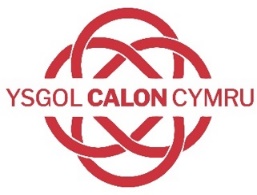 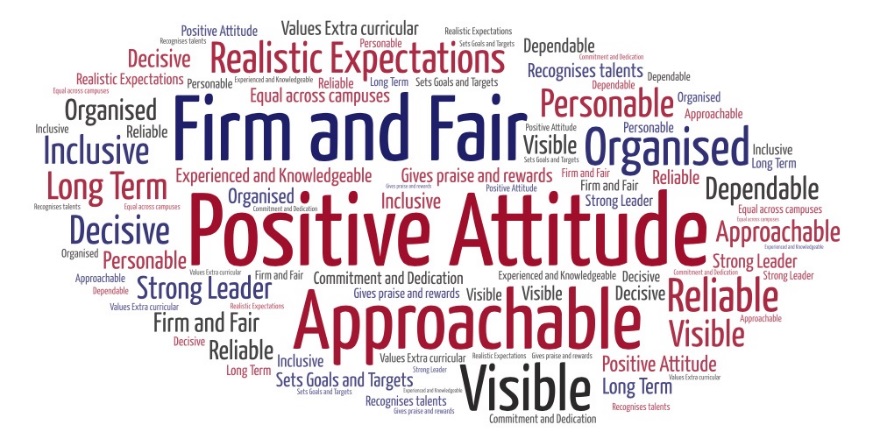 Dear Applicant, We thank you for applying to the position of Head Teacher within our wonderful school. We look forward to meeting you at interview. We as the School Council have outlined a number of criteria which we feel applicants should satisfy, to be a successful leader of our school:Committed to a long-term post as Head Teacher. Approachable.Adaptable.Personable.Disciplined. “Firm but fair!”Able to manage time spent across both sites.Visible figure within the school.Strong leader. Not a boss. Welcomes student voice. Wide Experience.Decisive. Dependable. Shows empathy to pupils and staff. Values the importance of a wider curriculum. (Sports, Music, Art, Academic and Drama) Reward those who comply with the expectations of the school. We wish you the best and hope that you are able to comply with our criteria. Annwyl Ymgeisydd, Diolchwn i chi am ymgeisio am y swydd fel Pennaeth o fewn ein ysgol arbennig.  ‘Rydym yn edrych ymlaen yn fawr at eich cyfarfod yn ystod y cyfweliad.Rydym ni fel Cyngor yr ysgol wedi amlinellu nifer o feini prawf y teimlwn y dylai ymgeiswyr eu bodloni, i fod yn arweinydd llwyddiannus yn ein hysgol:Wedi ymrwymo i swydd hir dymor fel pennaeth. Hawdd mynd atynt.Hyblyg.Personoliaeth agos.Disgybledig. "Cadarn ond teg!"Gallu rheoli amser a dreulir ar draws y ddau safle.Person gweladwy o fewn yr ysgol.Arweinydd cryf. Nid bos. Yn croesawu llais myfyrwyr. Profiad eang.Pendant.Dibynadwy. Yn dangos empathi tuag at ddisgyblion a staff. Yn gwerthfawrogi pwysigrwydd cwricwlwm ehangach. (Chwaraeon, cerddoriaeth, celf, academaidd a drama) Gwobrwyo'r rhai sy'n cydymffurfio â disgwyliadau'r ysgol. Rydym yn dymuno'r gorau i chi ac yn gobeithio y byddwch yn gallu cydymffurfio â'n meini prawf. 